Name: _________________________________________				Date: ________Lesson 1—HomeworkNo work = No credit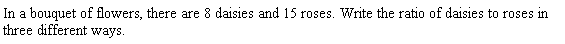 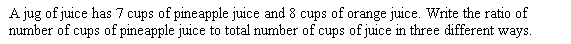 Write a ratio equivalent to  with greater terms.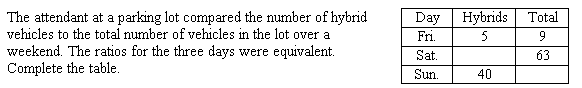 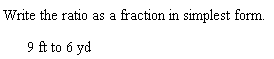 In a toy store, the ratio of the number of teddy bears to the number of dolls is 3:5.  If the store has 120 teddy bears, how many dolls are in the store?